Na temelju članka 11. stavak 2. Odluke o socijalnoj skrbi Općine Vladislavci („Službeni glasnik“ Općine Vladislavci br. 10/22), Općinsko vijeće svojoj 26. sjednici održanoj dana 11. svibnja 2023. godine, donosi ZAKLJUČAKo davanju suglasnosti na isplatu jednokratne novčane pomoći I.Općinsko vijeće Općine Vladislavci daje suglasnost Općinskom načelniku da odobri jednokratnu novčanu pomoć Tanji Korov iz Vladislavaca, Kralja Zvonimira 6, O.I.B. 72082805789,  u iznosu od 2.000,00 EUR, za renovaciju i sanaciju kuće u Vladislavcima, Kralja Zvonimira 6.II.Ovaj Zaključak stupa na snagu danom donošenja, a ima biti objavljen u „Službenom glasniku“ Općine Vladislavci. KLASA: 551-01/23-03/23URBROJ: 2158-41-01-23-3Vladislavci, 11. svibnja 2023.Predsjednik Općinskog VijećaKrunoslav Morović, v. r.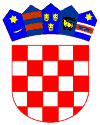           REPUBLIKA HRVATSKA                                                        OSJEČKO-BARANJSKA ŽUPANIJA                                                               